РЕШЕНИЕРассмотрев проект решения о внесении изменений в Решение Городской Думы Петропавловск-Камчатского городского округа от 06.03.2013 № 36-нд
«Об условиях и порядке предоставления бесплатной зубопротезной помощи
(за исключением протезов из драгоценных металлов, металлокерамики и других дорогостоящих материалов и искусственных имплантатов) неработающим пенсионерам, проживающим на территории Петропавловск-Камчатского городского округа», внесенный  Главой администрации Петропавловск-Камчатского городского округа Панченко Е.А., в соответствии с частью 5 статьи 14 Устава Петропавловск-Камчатского городского округа, Городская Дума Петропавловск-Камчатского городского округа РЕШИЛА:1. Принять Решение о внесении изменений в Решение Городской Думы Петропавловск-Камчатского городского округа от 06.03.2013 № 36-нд «Об условиях и порядке предоставления бесплатной зубопротезной помощи (за исключением протезов из драгоценных металлов, металлокерамики и других дорогостоящих материалов и искусственных имплантатов) неработающим пенсионерам, проживающим на территории Петропавловск-Камчатского городского округа».2. Направить принятое Решение Главе Петропавловск-Камчатского городского округа для подписания и обнародования. РЕШЕНИЕот 23.12.2014 № 279-ндО внесении изменений в Решение Городской Думы Петропавловск-Камчатского городского округа от 06.03.2013 № 36-нд «Об условиях  и порядке предоставления бесплатной зубопротезной помощи (за исключением протезов из драгоценных металлов, металлокерамики и других дорогостоящих материалов и искусственных имплантатов) неработающим пенсионерам, проживающим на территории Петропавловск-Камчатского городского округа»Принято Городской Думой Петропавловск-Камчатского городского округа(решение от 17.12.2014 № 618-р)1. Пункт 1.3 изложить в следующей редакции:«1.3. Предоставление зубопротезной помощи осуществляется  медицинскими  организациями, расположенными на территории городского округа (далее – медицинские организации), на основании муниципальных контрактов, заключенных Департаментом социального развития администрации Петропавловск-Камчатского городского округа (далее – Департамент социального развития)
с медицинскими организациями в соответствии с законодательством  Российской Федерации о контрактной системе в сфере закупок товаров, работ, услуг для обеспечения государственных и муниципальных нужд, за счет и в пределах средств, утвержденных на эти цели в бюджете Петропавловск-Камчатского городского округа (далее - бюджет городского округа) на очередной финансовый год и плановый период.».2. В пункте 1.4 слова «учреждениям здравоохранения» заменить словами «медицинским организациям».3. В пункте 2.2 слова «учреждения здравоохранения» заменить словами «медицинской организации».4. В подпункте 3.4.2 слова  «учреждения здравоохранения» заменить словами «медицинской организации».5. Подпункт 3.5.2 изложить в следующей редакции:«3.5.2 в медицинской организации - заключение врача-стоматолога-ортопеда медицинской организации о необходимости оказания повторной зубопротезной помощи в соответствии с пунктом 2.2 настоящего Решения.».6. В пункте 3.6 слова «учреждение здравоохранения» заменить словами «медицинскую организацию».7. В пункте 3.7 слова «учреждение здравоохранения» заменить словами «медицинскую организацию».8. В пункте 3.9 слова «учреждения здравоохранения» заменить словами «медицинскими организациями».9. Настоящее Решение вступает в силу после дня его официального опубликования.Глава Петропавловск-Камчатскогогородского округа                                                                                        К.Г. Слыщенко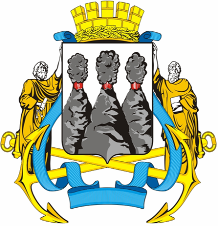 ГОРОДСКАЯ ДУМАПЕТРОПАВЛОВСК-КАМЧАТСКОГО ГОРОДСКОГО ОКРУГАот 17.12.2014 № 618-р23-я сессияг.Петропавловск-КамчатскийО принятии решения о внесении изменений в Решение Городской Думы Петропавловск-Камчатского городского округа                    от 06.03.2013 № 36-нд «Об условиях и порядке предоставления бесплатной зубопротезной помощи (за исключением протезов из драгоценных металлов, металлокерамики и других дорогостоящих материалов и искусственных имплантатов) неработающим пенсионерам, проживающим на территории Петропавловск-Камчатского городского округа»Глава Петропавловск-Камчатского городского округа, исполняющий полномочия председателя Городской Думы  К.Г. СлыщенкоГОРОДСКАЯ ДУМАПЕТРОПАВЛОВСК-КАМЧАТСКОГО ГОРОДСКОГО ОКРУГА